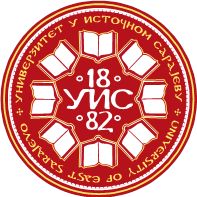 UNIVERSITY OF EAST SARAJEVOFaculty of LawUNIVERSITY OF EAST SARAJEVOFaculty of LawUNIVERSITY OF EAST SARAJEVOFaculty of LawUNIVERSITY OF EAST SARAJEVOFaculty of LawUNIVERSITY OF EAST SARAJEVOFaculty of LawUNIVERSITY OF EAST SARAJEVOFaculty of LawUNIVERSITY OF EAST SARAJEVOFaculty of LawUNIVERSITY OF EAST SARAJEVOFaculty of LawUNIVERSITY OF EAST SARAJEVOFaculty of LawUNIVERSITY OF EAST SARAJEVOFaculty of LawUNIVERSITY OF EAST SARAJEVOFaculty of LawFaculty/academy logo - centerFaculty/academy logo - centerFaculty/academy logo - centerStudy program: LawStudy program: LawStudy program: LawStudy program: LawStudy program: LawStudy program: LawStudy program: LawStudy program: LawStudy program: LawStudy program: LawStudy program: LawFaculty/academy logo - centerFaculty/academy logo - centerFaculty/academy logo - centerFirst cycle of studyFirst cycle of studyFirst cycle of studyFirst cycle of studyFirst cycle of studyFirst cycle of studyII study yearII study yearII study yearII study yearII study yearFaculty/academy logo - centerFaculty/academy logo - centerFaculty/academy logo - centerFull subject nameFull subject nameFull subject nameCONSTITUTIONAL LAW ICONSTITUTIONAL LAW ICONSTITUTIONAL LAW ICONSTITUTIONAL LAW ICONSTITUTIONAL LAW ICONSTITUTIONAL LAW ICONSTITUTIONAL LAW ICONSTITUTIONAL LAW ICONSTITUTIONAL LAW ICONSTITUTIONAL LAW ICONSTITUTIONAL LAW ICONSTITUTIONAL LAW ICONSTITUTIONAL LAW ICONSTITUTIONAL LAW IDepartment	Department	Department	Department for Theory of Law and Public LawDepartment for Theory of Law and Public LawDepartment for Theory of Law and Public LawDepartment for Theory of Law and Public LawDepartment for Theory of Law and Public LawDepartment for Theory of Law and Public LawDepartment for Theory of Law and Public LawDepartment for Theory of Law and Public LawDepartment for Theory of Law and Public LawDepartment for Theory of Law and Public LawDepartment for Theory of Law and Public LawDepartment for Theory of Law and Public LawDepartment for Theory of Law and Public LawDepartment for Theory of Law and Public LawCourse codeCourse codeCourse codeCourse codeCourse codeCourse codeCourse statusCourse statusCourse statusCourse statusCourse statusSemesterSemesterSemesterECTSECTSECTSCourse codeCourse codeCourse codeCourse codeCourse codeCourse codeCourse statusCourse statusCourse statusCourse statusCourse statusSemesterSemesterSemesterECTSECTSECTSPF-1-3-012PF-1-3-012PF-1-3-012PF-1-3-012PF-1-3-012PF-1-3-012CompulsoryCompulsoryCompulsoryCompulsoryCompulsoryIIIIIIIII666Teacher/sTeacher/sFull Professor Goran Marković, LL.D.Full Professor Goran Marković, LL.D.Full Professor Goran Marković, LL.D.Full Professor Goran Marković, LL.D.Full Professor Goran Marković, LL.D.Full Professor Goran Marković, LL.D.Full Professor Goran Marković, LL.D.Full Professor Goran Marković, LL.D.Full Professor Goran Marković, LL.D.Full Professor Goran Marković, LL.D.Full Professor Goran Marković, LL.D.Full Professor Goran Marković, LL.D.Full Professor Goran Marković, LL.D.Full Professor Goran Marković, LL.D.Full Professor Goran Marković, LL.D.AssociateAssociate---------------The number of teaching hours/ teachingworkload (per week)The number of teaching hours/ teachingworkload (per week)The number of teaching hours/ teachingworkload (per week)The number of teaching hours/ teachingworkload (per week)The number of teaching hours/ teachingworkload (per week)The number of teaching hours/ teachingworkload (per week)The number of teaching hours/ teachingworkload (per week)Individual student workload (in semester hours)Individual student workload (in semester hours)Individual student workload (in semester hours)Individual student workload (in semester hours)Individual student workload (in semester hours)Individual student workload (in semester hours)Individual student workload (in semester hours)Individual student workload (in semester hours)Coefficient of student workload S oCoefficient of student workload S oLEEEESPSPLLLEESPSPSPWith oWith o322220067,567,567,545450001,51,5Total teaching workload (in hours, per semester)45+30+0=75Total teaching workload (in hours, per semester)45+30+0=75Total teaching workload (in hours, per semester)45+30+0=75Total teaching workload (in hours, per semester)45+30+0=75Total teaching workload (in hours, per semester)45+30+0=75Total teaching workload (in hours, per semester)45+30+0=75Total teaching workload (in hours, per semester)45+30+0=75Total teaching workload (in hours, per semester)45+30+0=75Total student workload (in hours, per semester)3*15*1,5+2*15*1,5=112,5Total student workload (in hours, per semester)3*15*1,5+2*15*1,5=112,5Total student workload (in hours, per semester)3*15*1,5+2*15*1,5=112,5Total student workload (in hours, per semester)3*15*1,5+2*15*1,5=112,5Total student workload (in hours, per semester)3*15*1,5+2*15*1,5=112,5Total student workload (in hours, per semester)3*15*1,5+2*15*1,5=112,5Total student workload (in hours, per semester)3*15*1,5+2*15*1,5=112,5Total student workload (in hours, per semester)3*15*1,5+2*15*1,5=112,5Total student workload (in hours, per semester)3*15*1,5+2*15*1,5=112,5Total subject workload (teaching+student): 75+112,5=187,5 semester hoursTotal subject workload (teaching+student): 75+112,5=187,5 semester hoursTotal subject workload (teaching+student): 75+112,5=187,5 semester hoursTotal subject workload (teaching+student): 75+112,5=187,5 semester hoursTotal subject workload (teaching+student): 75+112,5=187,5 semester hoursTotal subject workload (teaching+student): 75+112,5=187,5 semester hoursTotal subject workload (teaching+student): 75+112,5=187,5 semester hoursTotal subject workload (teaching+student): 75+112,5=187,5 semester hoursTotal subject workload (teaching+student): 75+112,5=187,5 semester hoursTotal subject workload (teaching+student): 75+112,5=187,5 semester hoursTotal subject workload (teaching+student): 75+112,5=187,5 semester hoursTotal subject workload (teaching+student): 75+112,5=187,5 semester hoursTotal subject workload (teaching+student): 75+112,5=187,5 semester hoursTotal subject workload (teaching+student): 75+112,5=187,5 semester hoursTotal subject workload (teaching+student): 75+112,5=187,5 semester hoursTotal subject workload (teaching+student): 75+112,5=187,5 semester hoursTotal subject workload (teaching+student): 75+112,5=187,5 semester hoursLearning outcomesLearning outcomesBy mastering this subject, the student will be able to:1. Learn the theoretical concepts of constitutional law;2. Learn the system of constitutional law in Bosnia and Herzegovina;3. Become familiar with the organization and way of functioning of institutions that exercise public power, as well as the relationship between citizens and public authorities;4. Become familiar with the procedures for exercising legislative, executive and judicial powers, as well as procedures for the protection of human rights.By mastering this subject, the student will be able to:1. Learn the theoretical concepts of constitutional law;2. Learn the system of constitutional law in Bosnia and Herzegovina;3. Become familiar with the organization and way of functioning of institutions that exercise public power, as well as the relationship between citizens and public authorities;4. Become familiar with the procedures for exercising legislative, executive and judicial powers, as well as procedures for the protection of human rights.By mastering this subject, the student will be able to:1. Learn the theoretical concepts of constitutional law;2. Learn the system of constitutional law in Bosnia and Herzegovina;3. Become familiar with the organization and way of functioning of institutions that exercise public power, as well as the relationship between citizens and public authorities;4. Become familiar with the procedures for exercising legislative, executive and judicial powers, as well as procedures for the protection of human rights.By mastering this subject, the student will be able to:1. Learn the theoretical concepts of constitutional law;2. Learn the system of constitutional law in Bosnia and Herzegovina;3. Become familiar with the organization and way of functioning of institutions that exercise public power, as well as the relationship between citizens and public authorities;4. Become familiar with the procedures for exercising legislative, executive and judicial powers, as well as procedures for the protection of human rights.By mastering this subject, the student will be able to:1. Learn the theoretical concepts of constitutional law;2. Learn the system of constitutional law in Bosnia and Herzegovina;3. Become familiar with the organization and way of functioning of institutions that exercise public power, as well as the relationship between citizens and public authorities;4. Become familiar with the procedures for exercising legislative, executive and judicial powers, as well as procedures for the protection of human rights.By mastering this subject, the student will be able to:1. Learn the theoretical concepts of constitutional law;2. Learn the system of constitutional law in Bosnia and Herzegovina;3. Become familiar with the organization and way of functioning of institutions that exercise public power, as well as the relationship between citizens and public authorities;4. Become familiar with the procedures for exercising legislative, executive and judicial powers, as well as procedures for the protection of human rights.By mastering this subject, the student will be able to:1. Learn the theoretical concepts of constitutional law;2. Learn the system of constitutional law in Bosnia and Herzegovina;3. Become familiar with the organization and way of functioning of institutions that exercise public power, as well as the relationship between citizens and public authorities;4. Become familiar with the procedures for exercising legislative, executive and judicial powers, as well as procedures for the protection of human rights.By mastering this subject, the student will be able to:1. Learn the theoretical concepts of constitutional law;2. Learn the system of constitutional law in Bosnia and Herzegovina;3. Become familiar with the organization and way of functioning of institutions that exercise public power, as well as the relationship between citizens and public authorities;4. Become familiar with the procedures for exercising legislative, executive and judicial powers, as well as procedures for the protection of human rights.By mastering this subject, the student will be able to:1. Learn the theoretical concepts of constitutional law;2. Learn the system of constitutional law in Bosnia and Herzegovina;3. Become familiar with the organization and way of functioning of institutions that exercise public power, as well as the relationship between citizens and public authorities;4. Become familiar with the procedures for exercising legislative, executive and judicial powers, as well as procedures for the protection of human rights.By mastering this subject, the student will be able to:1. Learn the theoretical concepts of constitutional law;2. Learn the system of constitutional law in Bosnia and Herzegovina;3. Become familiar with the organization and way of functioning of institutions that exercise public power, as well as the relationship between citizens and public authorities;4. Become familiar with the procedures for exercising legislative, executive and judicial powers, as well as procedures for the protection of human rights.By mastering this subject, the student will be able to:1. Learn the theoretical concepts of constitutional law;2. Learn the system of constitutional law in Bosnia and Herzegovina;3. Become familiar with the organization and way of functioning of institutions that exercise public power, as well as the relationship between citizens and public authorities;4. Become familiar with the procedures for exercising legislative, executive and judicial powers, as well as procedures for the protection of human rights.By mastering this subject, the student will be able to:1. Learn the theoretical concepts of constitutional law;2. Learn the system of constitutional law in Bosnia and Herzegovina;3. Become familiar with the organization and way of functioning of institutions that exercise public power, as well as the relationship between citizens and public authorities;4. Become familiar with the procedures for exercising legislative, executive and judicial powers, as well as procedures for the protection of human rights.By mastering this subject, the student will be able to:1. Learn the theoretical concepts of constitutional law;2. Learn the system of constitutional law in Bosnia and Herzegovina;3. Become familiar with the organization and way of functioning of institutions that exercise public power, as well as the relationship between citizens and public authorities;4. Become familiar with the procedures for exercising legislative, executive and judicial powers, as well as procedures for the protection of human rights.By mastering this subject, the student will be able to:1. Learn the theoretical concepts of constitutional law;2. Learn the system of constitutional law in Bosnia and Herzegovina;3. Become familiar with the organization and way of functioning of institutions that exercise public power, as well as the relationship between citizens and public authorities;4. Become familiar with the procedures for exercising legislative, executive and judicial powers, as well as procedures for the protection of human rights.By mastering this subject, the student will be able to:1. Learn the theoretical concepts of constitutional law;2. Learn the system of constitutional law in Bosnia and Herzegovina;3. Become familiar with the organization and way of functioning of institutions that exercise public power, as well as the relationship between citizens and public authorities;4. Become familiar with the procedures for exercising legislative, executive and judicial powers, as well as procedures for the protection of human rights.PreconditionsPreconditionsStudent has to pass the exam of the Theory of Law.Student has to pass the exam of the Theory of Law.Student has to pass the exam of the Theory of Law.Student has to pass the exam of the Theory of Law.Student has to pass the exam of the Theory of Law.Student has to pass the exam of the Theory of Law.Student has to pass the exam of the Theory of Law.Student has to pass the exam of the Theory of Law.Student has to pass the exam of the Theory of Law.Student has to pass the exam of the Theory of Law.Student has to pass the exam of the Theory of Law.Student has to pass the exam of the Theory of Law.Student has to pass the exam of the Theory of Law.Student has to pass the exam of the Theory of Law.Student has to pass the exam of the Theory of Law.Teaching methodsTeaching methodsEx cathedra teaching with a lot of interactive activities. Students' orall presentations. Oral tests. Analysis of legal acts.Ex cathedra teaching with a lot of interactive activities. Students' orall presentations. Oral tests. Analysis of legal acts.Ex cathedra teaching with a lot of interactive activities. Students' orall presentations. Oral tests. Analysis of legal acts.Ex cathedra teaching with a lot of interactive activities. Students' orall presentations. Oral tests. Analysis of legal acts.Ex cathedra teaching with a lot of interactive activities. Students' orall presentations. Oral tests. Analysis of legal acts.Ex cathedra teaching with a lot of interactive activities. Students' orall presentations. Oral tests. Analysis of legal acts.Ex cathedra teaching with a lot of interactive activities. Students' orall presentations. Oral tests. Analysis of legal acts.Ex cathedra teaching with a lot of interactive activities. Students' orall presentations. Oral tests. Analysis of legal acts.Ex cathedra teaching with a lot of interactive activities. Students' orall presentations. Oral tests. Analysis of legal acts.Ex cathedra teaching with a lot of interactive activities. Students' orall presentations. Oral tests. Analysis of legal acts.Ex cathedra teaching with a lot of interactive activities. Students' orall presentations. Oral tests. Analysis of legal acts.Ex cathedra teaching with a lot of interactive activities. Students' orall presentations. Oral tests. Analysis of legal acts.Ex cathedra teaching with a lot of interactive activities. Students' orall presentations. Oral tests. Analysis of legal acts.Ex cathedra teaching with a lot of interactive activities. Students' orall presentations. Oral tests. Analysis of legal acts.Ex cathedra teaching with a lot of interactive activities. Students' orall presentations. Oral tests. Analysis of legal acts.Course content by weekCourse content by weekConstitutional law as a scientific discipline and a branch of law. Subject and the name of constitutional law; Methods of constitutional law; The relationship between constitutional law and other disciplines; Sources of constitutional law in the comparative law; Sources of constitutional law in Bosnia and Herzegovina.The concept and nature of the constitution.Creation of the constitution; The notions of the constitution (formal, material, political, and sociological notions); Materia constitutionis; Materia constitutionis in the constitutions in Bosnia and Herzegovina; Structure of the constitution; The structure of the constitutions of Bosnia and Herzegovina, the Republic of Srpska, the Federation of Bosnia and Herzegovina, and the cantons. Essential features of the constitution.Types of constitution.Primary classification of constitutions; Secondary classification of constitutions. Constitutions of , entities and cantons according to the abovementioned classifications.Adoption and revision of the constitution.Circumstances for the constitution’s adoption; Promulgation of the constitution; Revision of the constitution; Constitutional changes in .Development of constitutionalism in the world. Concept and features of state power.Sovereignty of state power. Theories on sovereignty. Forms of exercising sovereignty. Constitution and sovereignty.Legitimacy of state power. The notion of functions of state power. Theories about the functions of state power. Theories about the relations between the functions of state power.State government systems.State government systems in .Institutes of direct democracy. Institutes of direct democracy in .Concept and elements of the electoral system.Principles of the electoral system of .Political parties - concept, functions and organization. Typology of political parties and party systems.Concept and classification of human rights and freedoms. Personal, political, economic, social and cultural rights and freedoms.Human rights and freedoms in the constitutional system of .Constitutional law as a scientific discipline and a branch of law. Subject and the name of constitutional law; Methods of constitutional law; The relationship between constitutional law and other disciplines; Sources of constitutional law in the comparative law; Sources of constitutional law in Bosnia and Herzegovina.The concept and nature of the constitution.Creation of the constitution; The notions of the constitution (formal, material, political, and sociological notions); Materia constitutionis; Materia constitutionis in the constitutions in Bosnia and Herzegovina; Structure of the constitution; The structure of the constitutions of Bosnia and Herzegovina, the Republic of Srpska, the Federation of Bosnia and Herzegovina, and the cantons. Essential features of the constitution.Types of constitution.Primary classification of constitutions; Secondary classification of constitutions. Constitutions of , entities and cantons according to the abovementioned classifications.Adoption and revision of the constitution.Circumstances for the constitution’s adoption; Promulgation of the constitution; Revision of the constitution; Constitutional changes in .Development of constitutionalism in the world. Concept and features of state power.Sovereignty of state power. Theories on sovereignty. Forms of exercising sovereignty. Constitution and sovereignty.Legitimacy of state power. The notion of functions of state power. Theories about the functions of state power. Theories about the relations between the functions of state power.State government systems.State government systems in .Institutes of direct democracy. Institutes of direct democracy in .Concept and elements of the electoral system.Principles of the electoral system of .Political parties - concept, functions and organization. Typology of political parties and party systems.Concept and classification of human rights and freedoms. Personal, political, economic, social and cultural rights and freedoms.Human rights and freedoms in the constitutional system of .Constitutional law as a scientific discipline and a branch of law. Subject and the name of constitutional law; Methods of constitutional law; The relationship between constitutional law and other disciplines; Sources of constitutional law in the comparative law; Sources of constitutional law in Bosnia and Herzegovina.The concept and nature of the constitution.Creation of the constitution; The notions of the constitution (formal, material, political, and sociological notions); Materia constitutionis; Materia constitutionis in the constitutions in Bosnia and Herzegovina; Structure of the constitution; The structure of the constitutions of Bosnia and Herzegovina, the Republic of Srpska, the Federation of Bosnia and Herzegovina, and the cantons. Essential features of the constitution.Types of constitution.Primary classification of constitutions; Secondary classification of constitutions. Constitutions of , entities and cantons according to the abovementioned classifications.Adoption and revision of the constitution.Circumstances for the constitution’s adoption; Promulgation of the constitution; Revision of the constitution; Constitutional changes in .Development of constitutionalism in the world. Concept and features of state power.Sovereignty of state power. Theories on sovereignty. Forms of exercising sovereignty. Constitution and sovereignty.Legitimacy of state power. The notion of functions of state power. Theories about the functions of state power. Theories about the relations between the functions of state power.State government systems.State government systems in .Institutes of direct democracy. Institutes of direct democracy in .Concept and elements of the electoral system.Principles of the electoral system of .Political parties - concept, functions and organization. Typology of political parties and party systems.Concept and classification of human rights and freedoms. Personal, political, economic, social and cultural rights and freedoms.Human rights and freedoms in the constitutional system of .Constitutional law as a scientific discipline and a branch of law. Subject and the name of constitutional law; Methods of constitutional law; The relationship between constitutional law and other disciplines; Sources of constitutional law in the comparative law; Sources of constitutional law in Bosnia and Herzegovina.The concept and nature of the constitution.Creation of the constitution; The notions of the constitution (formal, material, political, and sociological notions); Materia constitutionis; Materia constitutionis in the constitutions in Bosnia and Herzegovina; Structure of the constitution; The structure of the constitutions of Bosnia and Herzegovina, the Republic of Srpska, the Federation of Bosnia and Herzegovina, and the cantons. Essential features of the constitution.Types of constitution.Primary classification of constitutions; Secondary classification of constitutions. Constitutions of , entities and cantons according to the abovementioned classifications.Adoption and revision of the constitution.Circumstances for the constitution’s adoption; Promulgation of the constitution; Revision of the constitution; Constitutional changes in .Development of constitutionalism in the world. Concept and features of state power.Sovereignty of state power. Theories on sovereignty. Forms of exercising sovereignty. Constitution and sovereignty.Legitimacy of state power. The notion of functions of state power. Theories about the functions of state power. Theories about the relations between the functions of state power.State government systems.State government systems in .Institutes of direct democracy. Institutes of direct democracy in .Concept and elements of the electoral system.Principles of the electoral system of .Political parties - concept, functions and organization. Typology of political parties and party systems.Concept and classification of human rights and freedoms. Personal, political, economic, social and cultural rights and freedoms.Human rights and freedoms in the constitutional system of .Constitutional law as a scientific discipline and a branch of law. Subject and the name of constitutional law; Methods of constitutional law; The relationship between constitutional law and other disciplines; Sources of constitutional law in the comparative law; Sources of constitutional law in Bosnia and Herzegovina.The concept and nature of the constitution.Creation of the constitution; The notions of the constitution (formal, material, political, and sociological notions); Materia constitutionis; Materia constitutionis in the constitutions in Bosnia and Herzegovina; Structure of the constitution; The structure of the constitutions of Bosnia and Herzegovina, the Republic of Srpska, the Federation of Bosnia and Herzegovina, and the cantons. Essential features of the constitution.Types of constitution.Primary classification of constitutions; Secondary classification of constitutions. Constitutions of , entities and cantons according to the abovementioned classifications.Adoption and revision of the constitution.Circumstances for the constitution’s adoption; Promulgation of the constitution; Revision of the constitution; Constitutional changes in .Development of constitutionalism in the world. Concept and features of state power.Sovereignty of state power. Theories on sovereignty. Forms of exercising sovereignty. Constitution and sovereignty.Legitimacy of state power. The notion of functions of state power. Theories about the functions of state power. Theories about the relations between the functions of state power.State government systems.State government systems in .Institutes of direct democracy. Institutes of direct democracy in .Concept and elements of the electoral system.Principles of the electoral system of .Political parties - concept, functions and organization. Typology of political parties and party systems.Concept and classification of human rights and freedoms. Personal, political, economic, social and cultural rights and freedoms.Human rights and freedoms in the constitutional system of .Constitutional law as a scientific discipline and a branch of law. Subject and the name of constitutional law; Methods of constitutional law; The relationship between constitutional law and other disciplines; Sources of constitutional law in the comparative law; Sources of constitutional law in Bosnia and Herzegovina.The concept and nature of the constitution.Creation of the constitution; The notions of the constitution (formal, material, political, and sociological notions); Materia constitutionis; Materia constitutionis in the constitutions in Bosnia and Herzegovina; Structure of the constitution; The structure of the constitutions of Bosnia and Herzegovina, the Republic of Srpska, the Federation of Bosnia and Herzegovina, and the cantons. Essential features of the constitution.Types of constitution.Primary classification of constitutions; Secondary classification of constitutions. Constitutions of , entities and cantons according to the abovementioned classifications.Adoption and revision of the constitution.Circumstances for the constitution’s adoption; Promulgation of the constitution; Revision of the constitution; Constitutional changes in .Development of constitutionalism in the world. Concept and features of state power.Sovereignty of state power. Theories on sovereignty. Forms of exercising sovereignty. Constitution and sovereignty.Legitimacy of state power. The notion of functions of state power. Theories about the functions of state power. Theories about the relations between the functions of state power.State government systems.State government systems in .Institutes of direct democracy. Institutes of direct democracy in .Concept and elements of the electoral system.Principles of the electoral system of .Political parties - concept, functions and organization. Typology of political parties and party systems.Concept and classification of human rights and freedoms. Personal, political, economic, social and cultural rights and freedoms.Human rights and freedoms in the constitutional system of .Constitutional law as a scientific discipline and a branch of law. Subject and the name of constitutional law; Methods of constitutional law; The relationship between constitutional law and other disciplines; Sources of constitutional law in the comparative law; Sources of constitutional law in Bosnia and Herzegovina.The concept and nature of the constitution.Creation of the constitution; The notions of the constitution (formal, material, political, and sociological notions); Materia constitutionis; Materia constitutionis in the constitutions in Bosnia and Herzegovina; Structure of the constitution; The structure of the constitutions of Bosnia and Herzegovina, the Republic of Srpska, the Federation of Bosnia and Herzegovina, and the cantons. Essential features of the constitution.Types of constitution.Primary classification of constitutions; Secondary classification of constitutions. Constitutions of , entities and cantons according to the abovementioned classifications.Adoption and revision of the constitution.Circumstances for the constitution’s adoption; Promulgation of the constitution; Revision of the constitution; Constitutional changes in .Development of constitutionalism in the world. Concept and features of state power.Sovereignty of state power. Theories on sovereignty. Forms of exercising sovereignty. Constitution and sovereignty.Legitimacy of state power. The notion of functions of state power. Theories about the functions of state power. Theories about the relations between the functions of state power.State government systems.State government systems in .Institutes of direct democracy. Institutes of direct democracy in .Concept and elements of the electoral system.Principles of the electoral system of .Political parties - concept, functions and organization. Typology of political parties and party systems.Concept and classification of human rights and freedoms. Personal, political, economic, social and cultural rights and freedoms.Human rights and freedoms in the constitutional system of .Constitutional law as a scientific discipline and a branch of law. Subject and the name of constitutional law; Methods of constitutional law; The relationship between constitutional law and other disciplines; Sources of constitutional law in the comparative law; Sources of constitutional law in Bosnia and Herzegovina.The concept and nature of the constitution.Creation of the constitution; The notions of the constitution (formal, material, political, and sociological notions); Materia constitutionis; Materia constitutionis in the constitutions in Bosnia and Herzegovina; Structure of the constitution; The structure of the constitutions of Bosnia and Herzegovina, the Republic of Srpska, the Federation of Bosnia and Herzegovina, and the cantons. Essential features of the constitution.Types of constitution.Primary classification of constitutions; Secondary classification of constitutions. Constitutions of , entities and cantons according to the abovementioned classifications.Adoption and revision of the constitution.Circumstances for the constitution’s adoption; Promulgation of the constitution; Revision of the constitution; Constitutional changes in .Development of constitutionalism in the world. Concept and features of state power.Sovereignty of state power. Theories on sovereignty. Forms of exercising sovereignty. Constitution and sovereignty.Legitimacy of state power. The notion of functions of state power. Theories about the functions of state power. Theories about the relations between the functions of state power.State government systems.State government systems in .Institutes of direct democracy. Institutes of direct democracy in .Concept and elements of the electoral system.Principles of the electoral system of .Political parties - concept, functions and organization. Typology of political parties and party systems.Concept and classification of human rights and freedoms. Personal, political, economic, social and cultural rights and freedoms.Human rights and freedoms in the constitutional system of .Constitutional law as a scientific discipline and a branch of law. Subject and the name of constitutional law; Methods of constitutional law; The relationship between constitutional law and other disciplines; Sources of constitutional law in the comparative law; Sources of constitutional law in Bosnia and Herzegovina.The concept and nature of the constitution.Creation of the constitution; The notions of the constitution (formal, material, political, and sociological notions); Materia constitutionis; Materia constitutionis in the constitutions in Bosnia and Herzegovina; Structure of the constitution; The structure of the constitutions of Bosnia and Herzegovina, the Republic of Srpska, the Federation of Bosnia and Herzegovina, and the cantons. Essential features of the constitution.Types of constitution.Primary classification of constitutions; Secondary classification of constitutions. Constitutions of , entities and cantons according to the abovementioned classifications.Adoption and revision of the constitution.Circumstances for the constitution’s adoption; Promulgation of the constitution; Revision of the constitution; Constitutional changes in .Development of constitutionalism in the world. Concept and features of state power.Sovereignty of state power. Theories on sovereignty. Forms of exercising sovereignty. Constitution and sovereignty.Legitimacy of state power. The notion of functions of state power. Theories about the functions of state power. Theories about the relations between the functions of state power.State government systems.State government systems in .Institutes of direct democracy. Institutes of direct democracy in .Concept and elements of the electoral system.Principles of the electoral system of .Political parties - concept, functions and organization. Typology of political parties and party systems.Concept and classification of human rights and freedoms. Personal, political, economic, social and cultural rights and freedoms.Human rights and freedoms in the constitutional system of .Constitutional law as a scientific discipline and a branch of law. Subject and the name of constitutional law; Methods of constitutional law; The relationship between constitutional law and other disciplines; Sources of constitutional law in the comparative law; Sources of constitutional law in Bosnia and Herzegovina.The concept and nature of the constitution.Creation of the constitution; The notions of the constitution (formal, material, political, and sociological notions); Materia constitutionis; Materia constitutionis in the constitutions in Bosnia and Herzegovina; Structure of the constitution; The structure of the constitutions of Bosnia and Herzegovina, the Republic of Srpska, the Federation of Bosnia and Herzegovina, and the cantons. Essential features of the constitution.Types of constitution.Primary classification of constitutions; Secondary classification of constitutions. Constitutions of , entities and cantons according to the abovementioned classifications.Adoption and revision of the constitution.Circumstances for the constitution’s adoption; Promulgation of the constitution; Revision of the constitution; Constitutional changes in .Development of constitutionalism in the world. Concept and features of state power.Sovereignty of state power. Theories on sovereignty. Forms of exercising sovereignty. Constitution and sovereignty.Legitimacy of state power. The notion of functions of state power. Theories about the functions of state power. Theories about the relations between the functions of state power.State government systems.State government systems in .Institutes of direct democracy. Institutes of direct democracy in .Concept and elements of the electoral system.Principles of the electoral system of .Political parties - concept, functions and organization. Typology of political parties and party systems.Concept and classification of human rights and freedoms. Personal, political, economic, social and cultural rights and freedoms.Human rights and freedoms in the constitutional system of .Constitutional law as a scientific discipline and a branch of law. Subject and the name of constitutional law; Methods of constitutional law; The relationship between constitutional law and other disciplines; Sources of constitutional law in the comparative law; Sources of constitutional law in Bosnia and Herzegovina.The concept and nature of the constitution.Creation of the constitution; The notions of the constitution (formal, material, political, and sociological notions); Materia constitutionis; Materia constitutionis in the constitutions in Bosnia and Herzegovina; Structure of the constitution; The structure of the constitutions of Bosnia and Herzegovina, the Republic of Srpska, the Federation of Bosnia and Herzegovina, and the cantons. Essential features of the constitution.Types of constitution.Primary classification of constitutions; Secondary classification of constitutions. Constitutions of , entities and cantons according to the abovementioned classifications.Adoption and revision of the constitution.Circumstances for the constitution’s adoption; Promulgation of the constitution; Revision of the constitution; Constitutional changes in .Development of constitutionalism in the world. Concept and features of state power.Sovereignty of state power. Theories on sovereignty. Forms of exercising sovereignty. Constitution and sovereignty.Legitimacy of state power. The notion of functions of state power. Theories about the functions of state power. Theories about the relations between the functions of state power.State government systems.State government systems in .Institutes of direct democracy. Institutes of direct democracy in .Concept and elements of the electoral system.Principles of the electoral system of .Political parties - concept, functions and organization. Typology of political parties and party systems.Concept and classification of human rights and freedoms. Personal, political, economic, social and cultural rights and freedoms.Human rights and freedoms in the constitutional system of .Constitutional law as a scientific discipline and a branch of law. Subject and the name of constitutional law; Methods of constitutional law; The relationship between constitutional law and other disciplines; Sources of constitutional law in the comparative law; Sources of constitutional law in Bosnia and Herzegovina.The concept and nature of the constitution.Creation of the constitution; The notions of the constitution (formal, material, political, and sociological notions); Materia constitutionis; Materia constitutionis in the constitutions in Bosnia and Herzegovina; Structure of the constitution; The structure of the constitutions of Bosnia and Herzegovina, the Republic of Srpska, the Federation of Bosnia and Herzegovina, and the cantons. Essential features of the constitution.Types of constitution.Primary classification of constitutions; Secondary classification of constitutions. Constitutions of , entities and cantons according to the abovementioned classifications.Adoption and revision of the constitution.Circumstances for the constitution’s adoption; Promulgation of the constitution; Revision of the constitution; Constitutional changes in .Development of constitutionalism in the world. Concept and features of state power.Sovereignty of state power. Theories on sovereignty. Forms of exercising sovereignty. Constitution and sovereignty.Legitimacy of state power. The notion of functions of state power. Theories about the functions of state power. Theories about the relations between the functions of state power.State government systems.State government systems in .Institutes of direct democracy. Institutes of direct democracy in .Concept and elements of the electoral system.Principles of the electoral system of .Political parties - concept, functions and organization. Typology of political parties and party systems.Concept and classification of human rights and freedoms. Personal, political, economic, social and cultural rights and freedoms.Human rights and freedoms in the constitutional system of .Constitutional law as a scientific discipline and a branch of law. Subject and the name of constitutional law; Methods of constitutional law; The relationship between constitutional law and other disciplines; Sources of constitutional law in the comparative law; Sources of constitutional law in Bosnia and Herzegovina.The concept and nature of the constitution.Creation of the constitution; The notions of the constitution (formal, material, political, and sociological notions); Materia constitutionis; Materia constitutionis in the constitutions in Bosnia and Herzegovina; Structure of the constitution; The structure of the constitutions of Bosnia and Herzegovina, the Republic of Srpska, the Federation of Bosnia and Herzegovina, and the cantons. Essential features of the constitution.Types of constitution.Primary classification of constitutions; Secondary classification of constitutions. Constitutions of , entities and cantons according to the abovementioned classifications.Adoption and revision of the constitution.Circumstances for the constitution’s adoption; Promulgation of the constitution; Revision of the constitution; Constitutional changes in .Development of constitutionalism in the world. Concept and features of state power.Sovereignty of state power. Theories on sovereignty. Forms of exercising sovereignty. Constitution and sovereignty.Legitimacy of state power. The notion of functions of state power. Theories about the functions of state power. Theories about the relations between the functions of state power.State government systems.State government systems in .Institutes of direct democracy. Institutes of direct democracy in .Concept and elements of the electoral system.Principles of the electoral system of .Political parties - concept, functions and organization. Typology of political parties and party systems.Concept and classification of human rights and freedoms. Personal, political, economic, social and cultural rights and freedoms.Human rights and freedoms in the constitutional system of .Constitutional law as a scientific discipline and a branch of law. Subject and the name of constitutional law; Methods of constitutional law; The relationship between constitutional law and other disciplines; Sources of constitutional law in the comparative law; Sources of constitutional law in Bosnia and Herzegovina.The concept and nature of the constitution.Creation of the constitution; The notions of the constitution (formal, material, political, and sociological notions); Materia constitutionis; Materia constitutionis in the constitutions in Bosnia and Herzegovina; Structure of the constitution; The structure of the constitutions of Bosnia and Herzegovina, the Republic of Srpska, the Federation of Bosnia and Herzegovina, and the cantons. Essential features of the constitution.Types of constitution.Primary classification of constitutions; Secondary classification of constitutions. Constitutions of , entities and cantons according to the abovementioned classifications.Adoption and revision of the constitution.Circumstances for the constitution’s adoption; Promulgation of the constitution; Revision of the constitution; Constitutional changes in .Development of constitutionalism in the world. Concept and features of state power.Sovereignty of state power. Theories on sovereignty. Forms of exercising sovereignty. Constitution and sovereignty.Legitimacy of state power. The notion of functions of state power. Theories about the functions of state power. Theories about the relations between the functions of state power.State government systems.State government systems in .Institutes of direct democracy. Institutes of direct democracy in .Concept and elements of the electoral system.Principles of the electoral system of .Political parties - concept, functions and organization. Typology of political parties and party systems.Concept and classification of human rights and freedoms. Personal, political, economic, social and cultural rights and freedoms.Human rights and freedoms in the constitutional system of .Constitutional law as a scientific discipline and a branch of law. Subject and the name of constitutional law; Methods of constitutional law; The relationship between constitutional law and other disciplines; Sources of constitutional law in the comparative law; Sources of constitutional law in Bosnia and Herzegovina.The concept and nature of the constitution.Creation of the constitution; The notions of the constitution (formal, material, political, and sociological notions); Materia constitutionis; Materia constitutionis in the constitutions in Bosnia and Herzegovina; Structure of the constitution; The structure of the constitutions of Bosnia and Herzegovina, the Republic of Srpska, the Federation of Bosnia and Herzegovina, and the cantons. Essential features of the constitution.Types of constitution.Primary classification of constitutions; Secondary classification of constitutions. Constitutions of , entities and cantons according to the abovementioned classifications.Adoption and revision of the constitution.Circumstances for the constitution’s adoption; Promulgation of the constitution; Revision of the constitution; Constitutional changes in .Development of constitutionalism in the world. Concept and features of state power.Sovereignty of state power. Theories on sovereignty. Forms of exercising sovereignty. Constitution and sovereignty.Legitimacy of state power. The notion of functions of state power. Theories about the functions of state power. Theories about the relations between the functions of state power.State government systems.State government systems in .Institutes of direct democracy. Institutes of direct democracy in .Concept and elements of the electoral system.Principles of the electoral system of .Political parties - concept, functions and organization. Typology of political parties and party systems.Concept and classification of human rights and freedoms. Personal, political, economic, social and cultural rights and freedoms.Human rights and freedoms in the constitutional system of .Compulsory literatureCompulsory literatureCompulsory literatureCompulsory literatureCompulsory literatureCompulsory literatureCompulsory literatureCompulsory literatureCompulsory literatureCompulsory literatureCompulsory literatureCompulsory literatureCompulsory literatureCompulsory literatureCompulsory literatureCompulsory literatureCompulsory literatureAuthor/sAuthor/sAuthor/sAuthor/sPublication title, publisherPublication title, publisherPublication title, publisherPublication title, publisherPublication title, publisherPublication title, publisherPublication title, publisherPublication title, publisherPublication title, publisherYearYearPages (From-To)Pages (From-To)M. Tushnet, T. Fleiner, C. Saunders (eds.)M. Tushnet, T. Fleiner, C. Saunders (eds.)M. Tushnet, T. Fleiner, C. Saunders (eds.)M. Tushnet, T. Fleiner, C. Saunders (eds.)Routledge Handbook of Constitutional LawRoutledge Handbook of Constitutional LawRoutledge Handbook of Constitutional LawRoutledge Handbook of Constitutional LawRoutledge Handbook of Constitutional LawRoutledge Handbook of Constitutional LawRoutledge Handbook of Constitutional LawRoutledge Handbook of Constitutional LawRoutledge Handbook of Constitutional Law20132013Part I, Part III.Part I, Part III.Carl FriedrichCarl FriedrichCarl FriedrichCarl FriedrichConstitutional Government and DemocracyConstitutional Government and DemocracyConstitutional Government and DemocracyConstitutional Government and DemocracyConstitutional Government and DemocracyConstitutional Government and DemocracyConstitutional Government and DemocracyConstitutional Government and DemocracyConstitutional Government and DemocracyAny editionAny editionPart 1, Part 2 (ch. VIII, IX, X, XV, XX)Part 1, Part 2 (ch. VIII, IX, X, XV, XX)Philippe Lauvaux			Philippe Lauvaux			Philippe Lauvaux			Philippe Lauvaux			Great modern democraciesGreat modern democraciesGreat modern democraciesGreat modern democraciesGreat modern democraciesGreat modern democraciesGreat modern democraciesGreat modern democraciesGreat modern democraciesAny editionAny editionPart I, Chapter II, Chapter III.Part I, Chapter II, Chapter III.Additional literatureAdditional literatureAdditional literatureAdditional literatureAdditional literatureAdditional literatureAdditional literatureAdditional literatureAdditional literatureAdditional literatureAdditional literatureAdditional literatureAdditional literatureAdditional literatureAdditional literatureAdditional literatureAdditional literatureAuthor/sAuthor/sAuthor/sAuthor/sPublication title, publisherPublication title, publisherPublication title, publisherPublication title, publisherPublication title, publisherPublication title, publisherPublication title, publisherPublication title, publisherPublication title, publisherYearYearPages (From-To)Pages (From-To)Studentresponsibilities,types of studentassessment and gradingStudentresponsibilities,types of studentassessment and gradingGrading policyGrading policyGrading policyGrading policyGrading policyGrading policyGrading policyGrading policyGrading policyGrading policyGrading policyGrading policyPointsPointsPercentageStudentresponsibilities,types of studentassessment and gradingStudentresponsibilities,types of studentassessment and gradingPre-exam obligationsPre-exam obligationsPre-exam obligationsPre-exam obligationsPre-exam obligationsPre-exam obligationsPre-exam obligationsPre-exam obligationsPre-exam obligationsPre-exam obligationsPre-exam obligationsPre-exam obligationsPre-exam obligationsPre-exam obligationsPre-exam obligationsStudentresponsibilities,types of studentassessment and gradingStudentresponsibilities,types of studentassessment and gradingAttendance at lecturesAttendance at lecturesAttendance at lecturesAttendance at lecturesAttendance at lecturesAttendance at lecturesAttendance at lecturesAttendance at lecturesAttendance at lecturesAttendance at lecturesAttendance at lecturesAttendance at lectures202020%Studentresponsibilities,types of studentassessment and gradingStudentresponsibilities,types of studentassessment and gradingMid-term paper (seminar paper)Mid-term paper (seminar paper)Mid-term paper (seminar paper)Mid-term paper (seminar paper)Mid-term paper (seminar paper)Mid-term paper (seminar paper)Mid-term paper (seminar paper)Mid-term paper (seminar paper)Mid-term paper (seminar paper)Mid-term paper (seminar paper)Mid-term paper (seminar paper)Mid-term paper (seminar paper)555%Studentresponsibilities,types of studentassessment and gradingStudentresponsibilities,types of studentassessment and gradingTest/qolloquiumTest/qolloquiumTest/qolloquiumTest/qolloquiumTest/qolloquiumTest/qolloquiumTest/qolloquiumTest/qolloquiumTest/qolloquiumTest/qolloquiumTest/qolloquiumTest/qolloquium252525%Studentresponsibilities,types of studentassessment and gradingStudentresponsibilities,types of studentassessment and gradingFinal examFinal examFinal examFinal examFinal examFinal examFinal examFinal examFinal examFinal examFinal examFinal examFinal examFinal examFinal examStudentresponsibilities,types of studentassessment and gradingStudentresponsibilities,types of studentassessment and gradingFinal exam (oral)Final exam (oral)Final exam (oral)Final exam (oral)Final exam (oral)Final exam (oral)Final exam (oral)Final exam (oral)Final exam (oral)Final exam (oral)Final exam (oral)Final exam (oral)505050%Studentresponsibilities,types of studentassessment and gradingStudentresponsibilities,types of studentassessment and gradingIN TOTALIN TOTALIN TOTALIN TOTALIN TOTALIN TOTALIN TOTALIN TOTALIN TOTALIN TOTALIN TOTALIN TOTAL100100100%Website Website www.pravni.ues.rs.bawww.pravni.ues.rs.bawww.pravni.ues.rs.bawww.pravni.ues.rs.bawww.pravni.ues.rs.bawww.pravni.ues.rs.bawww.pravni.ues.rs.bawww.pravni.ues.rs.bawww.pravni.ues.rs.bawww.pravni.ues.rs.bawww.pravni.ues.rs.bawww.pravni.ues.rs.bawww.pravni.ues.rs.bawww.pravni.ues.rs.bawww.pravni.ues.rs.baDate of certificationDate of certification................................................................................................................................................................................................................................................................................................................................................................................................................................................................................................